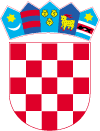   REPUBLIKA HRVATSKAVARAŽDINSKA ŽUPANIJA      OPĆINA CESTICA           Općinsko vijećeKLASA:021-05/19-01/13URBROJ:2186/03-02-19-1Cestica, 13.06.2019.Na temelju članka 14. stavaka 1. i 2.  i članka 44. stavka 2. Zakona o ublažavanju i uklanjanju posljedica prirodnih nepogoda („Narodne novine“ broj 16/19) i članka 30. Statuta Općine Cestica („Službeni vjesnik Varaždinske županije“ broj 17/18) Općinsko vijeće Općine Cestica na svojoj 13. sjednici održanoj dana 13.06.2019. godine donosiODLUKUo imenovanju članova Općinskog povjerenstva za procjenu šteta od prirodnih nepogodaČlanak 1.U Općinsko povjerenstvo za procjenu šteta od prirodnih nepogoda (u daljnjem tekstu: Općinsko povjerenstvo) imenuju se:1. Mirko Korotaj iz Kolarovca, 8. maja 482. Darijan Vinter iz Falinić Brega, Falinić Breg 1973. Žarko Rodeš iz Cestice, Nova ulica 184. Mladen Horvat iz Gornjeg Vratna, Vinička 45. Tomislav Lazar iz Natkrižovljana, Natkrižovljan 22                                                      Članak 2.Općinsko povjerenstvo iz članka 1. ove Odluke obavlja sljedeće poslove:utvrđuje i provjerava visinu štete od prirodne nepogode za područje Općine Cestica,unosi podatke o prvim procjenama šteta u Registar šteta,unosi i prosljeđuje putem Registra šteta konačne procjene šteta Županijskom povjerenstvu,raspoređuje dodijeljena sredstva pomoći za ublažavanje i djelomično uklanjanje posljedica prirodnih nepogoda oštećenicima,prati i nadzire namjensko korištenje odobrenih sredstava pomoći za djelomičnu sanaciju šteta od prirodnih nepogoda sukladno Zakonu, izrađuju izvješća o utrošku dodijeljenih sredstava žurne pomoći i sredstava pomoći za ublažavanje i djelomično uklanjanje posljedica prirodnih nepogoda i dostavlja ih županijskom povjerenstvu putem Registra šteta,surađuje sa Županijskim povjerenstvom u provedbi Zakona,donose plan djelovanja u području prirodnih nepogoda iz svoje nadležnosti,obavlja druge poslove i aktivnosti iz svojeg djelokruga u suradnji sa Županijskim povjerenstvom.                                                        Članak 3.Članovi Općinskog povjerenstva imenuju se na vrijeme od četiri godine.                                                         Članak 4.Stručne i administrativne poslove za Općinsko povjerenstvo obavlja Jedinstveni upravni odjel Općine Cestica.   Članak 5.Stupanjem na snagu ove Odluke prestaje važiti Odluka o izboru članova Povjerenstva za procjenu šteta od elementarnih nepogoda („Službeni vjesnik Varaždinske županije“ broj 30/17).                                                          Članak 6.Ova Odluka stupa na snagu osmog dana od dana objave u „Službenom vjesniku Varaždinske županije“PREDSJEDNIK OPĆINSKOG VIJEĆA                                                                               Darko Majhen, mag.pol.